.#16 Count Intro / Approx 10 Secs[01 - 08]: Rock, Back, Stomp Stomp, ¼ Heel Grind, Coaster Step[09 - 16]: Rock, ½ Step, ¼ Stomp Stomp, Sailor Step, ¼ Sailor Step[17 - 24]: Step ¼ Pivot, Cross Shuffle, ¼ Hinge Turn, Cross Shuffle[25 - 32]: Point Switches, Heel & Heel & Touch, Twist TwistLast Update - 27 Oct. 2021Stomping Country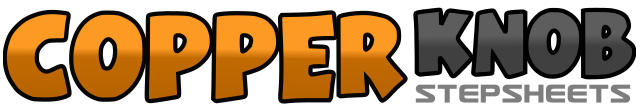 .......Compte:32Mur:4Niveau:Improver.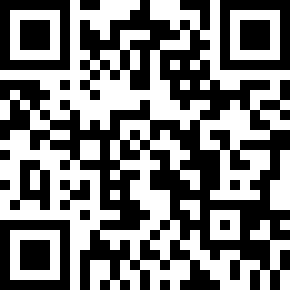 Chorégraphe:Roy Verdonk (NL), Giuseppe Scaccianoce (IT), Jp Barrois (FR), Betty Villard (FR) & Ivonne Verhagen (NL) - September 2021Roy Verdonk (NL), Giuseppe Scaccianoce (IT), Jp Barrois (FR), Betty Villard (FR) & Ivonne Verhagen (NL) - September 2021Roy Verdonk (NL), Giuseppe Scaccianoce (IT), Jp Barrois (FR), Betty Villard (FR) & Ivonne Verhagen (NL) - September 2021Roy Verdonk (NL), Giuseppe Scaccianoce (IT), Jp Barrois (FR), Betty Villard (FR) & Ivonne Verhagen (NL) - September 2021Roy Verdonk (NL), Giuseppe Scaccianoce (IT), Jp Barrois (FR), Betty Villard (FR) & Ivonne Verhagen (NL) - September 2021.Musique:Call It Country - Travis DenningCall It Country - Travis DenningCall It Country - Travis DenningCall It Country - Travis DenningCall It Country - Travis Denning........1-2Rock right forward, recover weight onto left3&4Step right back, stomp left forward, stomp right forward5-6Touch left heel forward, grind left heel ¼ left stepping right back (9:00)7&8Step left back, step right beside left, step left forward1-2Rock right forward, recover weight onto left3Turn ½ right step right forward (3:00)&4Turn ¼ right stomp left to left (no weight), stomp left to left taking weight onto left (6:00)5&6Step right behind left, step left to left, step right to right7&8Turn ¼ left step left behind right, step right beside left, step left forward (3:00)1-2Step right forward, pivot ¼ left transferring weight onto left (12:00)3&4Cross right over left, step left beside right, cross right over left5-6Turn ¼ right step left back, step right to right (3:00)7&8Cross left over right, step right beside left, cross left over right1&2&Point right to right, step right beside left, point left to left, step left beside right3&4Point right to right, clap hands twice5&6&Touch right heel forward, step right beside left, touch left heel forward, step left beside right7&8Touch right toe forward, twist right heel right, twist right heel back to centre